«Семей»  Медициналық колледжі»  мекемесіУчреждение «Медицинский колледж «Семей»Оқу-әдістемелік кешен Учебно-методический комплексПән: Алғашқы әскери дайындықПредмет: Мамандық: 0301000 «Емдеу ісі», 0302000 «Мейіргер ісі»Специальность:Біліктілік: 0301013 «Фельдшер», 0302033 «Жалпы тәжірибедегі мейіргер»Квалификация:Тақырып:Атыс негіздері. Калашников автоматы мен пулеметі. Қарудың материалдық бөлігі.Тема:Оқытушы: Заманбеков Қ.Ж.Преподаватель:                                                                   ӘБК мәжілісінде қаралды                                                                               Хаттама №________________                                                                          «____»____________ 20__ ж.                                                                        ӘБК төрайымы __________		                                                         Рассмотрено за заседании ПЦК	                                                                    Протокол №________________                                                                           «____»____________ 20__ ж.                                                                               Председатель ПЦК __________Оқу-әдістемелік кешеннің мазмұныСодержание УМКҚазақстан Республикасының мемлекеттік жалпыға міндетті білім беру стандартынан көшірме.         Выписка из ГОСО РКТиптік оқу бағдарламасынан көшірме         Выписка из типовой учебной программыЖұмыс бағдарламасынан көшірме          Выписка из рабочей программыСабақтың әдістемелік әзірлемесі          Методическая разработка занятияҚазақстан Республикасының мемлекеттік стандартынан көшірме Выписка из государственного стандарта РК                                                                         МЖМБС ҚР ДСӘДМ 29.07.2016 -661                                                                                  ГОСО МЗСР  РК   29.07.2016 -661Алғашқы әскери дайындық:Начальная военная подготовка:Жастардың бойында азаматтық таным, Қазақстан Республикасының тәуелсіздігін қорғау қажеттілігіне деген сенімділік, әскери қызметке деген саналы жауапкершілікті қалыптастыру;Әскери анттың рөлі мен маңызын түсіндіру;Қазақстан Республикасы Қарулы Күштеріне, оның дәстүрлері мен әскер түрлерінде қызмет ету ерекшеліктеріне, әскери мамандыққа деген қызығушылықтарын дамыту  ;Қарулы Күштердің Тәртіптік жарғыларының ерекшеліктері және жалпы талаптарын орындайды;Бейбіт уақытта және соғыс кездерінде, табиғи апаттар, ірі көлемдегі зілзалалар және жаудың қазіргі заманғы қырып – жою қаруларын қолданған кезде Қазақстан Республикасының халқын қорғай алады.Білуі керек:Знать:Ұлттық қауіпсіздікті қамтамасыз етудегі Қазақстан Республикасы Қарулы Күштерінің алатын орны және рөлі;Қазақстан Республикасы Қарулы Күштерінің рәміздері және әскери бөлім туының маңызы;Қазақстан Республикасы Қарулы Күштерінің әскер түрлері, офицерлік және сержанттық құраманың әскери атақтары;Ел тәуелсіздігін және мемлекетіміздің территориялық тұтастығын қорғау бойынша Қазақстан Республикасы азаматтарының конституциялық және заң шығарушы құқықтары мен міндеттері;Қазақстан Республикасы Қарулы Күштерінің жалпы әскери жарғылар;Қарулы Күштердің Тәртіптік жарғыларының ерекшеліктері және жалпы талаптарының мазмұны; Қарулы Күштердің саптық жарғыларының ерекшеліктері және жалпы талаптарының мазмұны; Қазіргі заманғы ұрыстың жалпы сипатын;Ұрыс түрлері және олардың спатын;Мотоатқыштар бөлімшесін ұйымдастыру жыне олардың қарулануын;Автоматтың (пулеметтің) атқаратын қызметі, ұрыстық қасиеті, жалпы құрылысы мен жұмыс істеу механизмдерін; Бөлімшенің ату карточкасын құруды;Қару және оқ – дәрілерді қолдану кезіндегі қауіпсіздік ережелерін;«сап» және «сап элеенттері» анықтамаларын;Сапқа тұру және саппен қозғалуға арналған пәрмендер, алдын – ала берілетін және орыдауға берілетін пәрмендердің арасындағы айырмашылықты;Саптық және жорықтық адыммен қозғалу, бір орында және қозғалыс кезіндегі бұрылуды орындау әдістерді;Бөлімшені бір және екі қатарға тұрғызуға берілетін пәрмендер және орындауды;Бағдар және жергілікті жерде бағдарлау туралы жалпы түсінікті;Адрианов компасының құрылысын;Азимут турлы түсінік: А – шынайы азимут, мА – магнитті азимут, мТ – магниттік тәуелділікті; Компас бойынша көкжиек тұстарын анықтау әдістерін;Магнитті азимут бойынша қозғалудың мәнін білуі, түсінуі тиіс.       Меңгереді:Умееть:Бөлімшенің ату карточкасын кұруды;Кез келген жерде жаудың оғының астымен қозғалуды;Кедергілерден (бекіністерден) өтуді;Бақылау және атыс жүргізетін орынды таңдау, сондай-ақ ұрыс кезінде оқпана қазуды;«Радияциялық қауіп», «Химиялық дабыл!», «Әуе!», «Бөлімше, ұрысқа!» белгілері бойынша әрекет еуді;Автоматтың (пулеметтің) атқаратын қызметі, ұрыстық қасиеті, жалпы құрылысы мен жұмыс істеу механизмдерін;Қару және оқ – дәрілерді қолдану кезіндегі қауіпсіздік ережелерін;Саптық қалыпты қабылдау «Саптал!», «Түзел!», «Тіктұр!», «Еркінтұр!» және «Жинақтал!» пәрмендерін орындауды;Саптық және жорықтық адыммен қозғалу, бір орында және қозғалыс кезінде бұрылуды орындау әдістерді;Саптан шығу және қайтадан сапқа тұруды орындауға берілетін пәрмендерді және орындауды;Бас киіммен, бас киімсіз бір орында және қозғалыста сәлемдесуді орындауды.           Дағды қалыптастырады:Қарсыластың оғының астымен қозғала білу;Кедергілерден өте біле;Атыс жүргізу орнын таңдай білу;Жергілікті жерде бағдарлана білу;Магниттік азимут бойынша жергілікті жерде қозғала білу;Автоматтың (пулеметтің) ақаулығын тексере білу;Автоматтан ату кезінде пайда болған кедергіні жоя білу;Машина және машина жанындағы қозғалыс кезінде пәрменді орындай білу;Жарақаттанған жанға көмек көрсете білуі;Алғашқы медициналық көмек көрсете білу. Базалық құзыреттер:Кәсіптік құзыреттер:Типтік оқу бағдарламасынан көшірмеВыписка из типового учебного плана Мамандық: 0301000 «Емдеу ісі», 030200 «Мейіргер ісі»Специальность: Біліктілік: 0301013 «Фельдшер», 0302033 «Жалпы тәжірибедегі мейіргер»Квалификация:Тақырыптық жоспар: Алғашқы әскери дайындық бойыншаТематический план:Пән бойынша барлық сағат: 100Всего часов по предмету:Теория: 100Тәжірибе: Практика:Типтік оқу бағдарламасы:	Жастардың бойында азаматтық таным, Қазақстан Республикасының тәуелсіздігін қорғау қажеттілігіне деген сенімділік, әскери қызметке деген саналы жауапкершілікті қалыптастыру.Типовая учебная программа:Пәннің мазмұны: Қазақстан Республикасы Қарулы Күштеріне, оның дәстүрлері мен әскер түрлерінде қызмет ету ерекшеліктеріне, әскери мамандыққа деген қызығушылықтарын дамыту.Содержание дисциплины:Теориялық сабақ: 2Теоретическое занятие:Тәжірибелік сабақ:Практическое занятие:Жұмыс бағдарламасынан көшірме Выписка из рабочей программыМамандық: 0301000 «Емдеу ісі», 0302000 «Мейіргер ісі»Специальность:Біліктілік: 0301013 «Фельдшер», 0302033 «Жалпы тәжірибедегі мейіргер»Квалификация:Пән: Алғашқы әскери дайындықПредмет:Курс       І   семестр ІОсы тақырыпқа берілген барлық сағат саны: 2Общее количество часов на данную тему:Теория: 2 сағатТәжірибе/Практика:№ 9 сабақ       Тақырып: Атыс негіздері. Калашников автоматы мен пулеметі. Қарудың материалдық бөлігі.Тема: Сабақтың түрі: араласВид урока:Сабақтың типі: жаңа тақырыпты игеруТип урока:Сағат саны: 2Количество часов:Сабақтың өтетін орны: Оқу бөліміМесто проведения урока:Білім алушы білу керек: Ұлттық қауіпсіздікті қамтамасыз етудегі Қазақстан Республикасы Қарулы Күштерінің алатын орны және рөліОбучающийся должен знать:Білім алушы игере білу керек: Пәрмендерді дұрыс орындауды, қару – жарақтардың түрлерін, бөлшектерін, қызметін біледі. Обучающийся должен уметь:Оқытушыға арналған әдебиеттер: К. Аманжолов, А. Тасболатова, Б, Аманжолова «Алғашқы әскери дайындық» 10 - 11 сынып оқулығы 250 бет.Білім алушыға арналған әдебиеттер: К. Аманжолов, А. Тасболатова, Б, Аманжолова «Алғашқы әскери дайындық» 10 - 11 сынып оқулығы 250 бет.Литература для обучающихся:                                      Теориялық сабақтың әдістемелік әзірлемесіМетодическая разработка теоретического занятияМамандық: 0301000 «Емдеу ісі», 0302000 «Мейіргер ісі»Специальность: Сабақтың типі: жаңа тақырыпты игеру Тип занятия:Өткізу әдісі: дәрісМетодика проведения:Сағат саны: 2Количество часов:Сабақтың өтетін орны:  Место проведения занятия:Сабақтың тақырыбы: Атыс негіздері. Калашников автоматы мен пулеметі. Қарудың материалдық бөлігі.Тема урока:Сабақтың  мақсаты Оқушыларға автомат пен пулеметтің арналу мақсаты мен ұрыстық қасиеттерін ұғындыру. .Цель занятия:Сабақтың міндеттері: Задачи занятия:Білімділік: Жаңа тақырыпты меңгеру, студенттердің шығармашылық қабілеттерін шыңдау, ойын ашық айта білуге баулу, тақырыпты талдай отырып түсіндіруне байланысты білімідерін кеңейту.  Образовательная: Дамытушылық: Студенттердің Қазақстан Республикасына борыштық қабілеттерін дамытуРазвивающая:Тәрбиелік:  пәнге деген жауапкершілік сезімдерін арттыру, өз пікірін қорғауға, өзгенің пікіріне құрметпен қарауға, адамгершілікке тәрбиелеу, отанына деген сүйіспеншілігін тәрбиелеу. Воспитательная:Сабақтың жабдықтары: ДәрісОснащение занятия:Пәнаралық байланыс: Межпредметная связь:Пәнішілік байланыс:  ТарихВнутрипредметная связь:                                 Теориялық сабақ барысының технологиялық картасыТехнологическая карта конструирования этапов теоретического занятияТеориялық сабақтың барысыХод теоретического занятияҰйымдастыру кезеңі. Студенттермен сәлемдесу, отырғызу, жоқ студенттерді белгілеу, сабақты босату себептерін анықтау.Организационная часть.Оқытушының кіріспе сөзі  Автомат пен пулемет қарсыластың тірі күшін жою мен атыс құралдарын құртуға арналған. Қарсыласты қоян-қолтық шайқаста жеңіліске ұшырату үшін автоматқа сүңгі-пышақ орнатылған. Түнгі уақытта ату және бақылау үшін түнде атуға арналған әмбебебап көздеуіш бекітіледі.Целевая установка занятия. (обзор темы и цели занятия)Білімнің негізін өзектілеу (негіздеу). Үй тапсырмасын тексеру.1) Қарауыл дегеніміз не?2) Қарауылдың қандай түрлерін білесіңдер?3) Қарауыл құрамына кімдер кіреді?4) Сақшы дегеніміз не?Актуализация опорных знаний, над которыми обучающиеся работали дома по теме:Жаңа тақырыпты түсіндіру: Автомат пен пулемет қарсыластың тірі күшін жою мен атыс құралдарын құртуға арналған. Қарсыласты қоян-қолтық шайқаста жеңіліске ұшырату үшін автоматқа сүңгі-пышақ орнатылған. Түнгі уақытта ату және бақылау үшін түнде атуға арналған әмбебебап көздеуіш бекітіледі.Автоматтан атыс жүргізу үшін кәдімгі, жарқырауық және сауыт бұзғыш-өртегіш оқтары қолданылады.Автоматтан (пулеметтен) автоматты немесе жекелей атыс жүргізіледі.  Автоматты атыс автоматтан атудың негізгі түрі болып табылады: ол қысқа (5атысқа дейін) және ұзақ (10атысқа дейін, пулеметтерден 15 атысқа дейін) кезекпен және үзбей жүргізіледі. Оқжатар қорабында автоматта 30 патрон, пулеметте 45 патронға дейін болады. Автомат пен пулеметтің оқжатарларын өзара алмастыруға болады. 
Автомат (пулемет) мынадай негізгі бөліктерден тұрады: 
1- ұңғы қорабы, көздеу аспаптары және тапанша сабы (пулеметте сирағымен); 2 – ұңғы аузындағы тежеуіш компенсатор (пулеметте – 13 жалын сөндіргіш); 3 - ұңғы қорабының қақпағы; 4 - газ поршені мен бекітпе жақтауы; 5 - бекітпе; 6 - қайтармалы механизм; 7 – ұңғы бастырмасы мен газ түтігі; 8 – құндақ; 9 – оқжатар; 10 -сүңгі-пышақ; 11 – сүмбі; 12 – жабдығымен пенал; 
 
Суретте автоматтың (пулеметтің) негізгі бөліктері мен механизмдері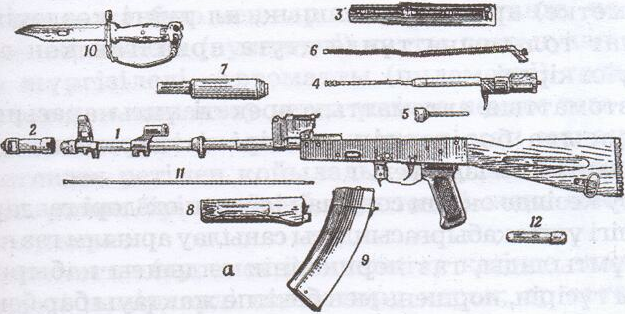 
және оның жабдықтары: а-автоматтың; ә-пулеметтің; 1- ұңғы қорабымен, соққы-ағытқыш механизмімен, көздеу жабдықтарымен, дүмі және тапанша сабымен, ал пулеметте сирағымен берілген ұңғы; 2-ұңғылы тежеуіш компенсатор; 3-ұңғы қорабының қақпағы; 4-газ поршенді бекітпе жақтауы; 5-бекітпе; 6-қайтармалы механизм; 7-ұңғы жабуы бар газ түтігі; 8-құндақ; 9-оқжатар; 10-сүңгі-пышақ; 11-сүмбі; 12-жабдығымен пенал; 13-жалын сөндіргіш.Автоматтың автоматтық әрекеті ұңғы арасынан газ камерасына бөлінетін оқ-дәрі газдарының қуатын пайдалануға негізделген.Ату кезінде оқтың соңынан ілескен оқ-дәрі газдарының бір бөлігі ұңғы қабырғасындағы саңылау арқылы газ камерасына ұмтылады, газ поршенінің алдыңғы қабырғасына қысым түсіріп, поршень мен бекітпе жақтауы бар бекітпені артқы орынға итеріп тастайды. Кейін итерілгенде – бекітпе ұңғы арнасын ашады, оқтықтан оқсауытты олып, сыртқа лақтырады, ал бекітпе жақтауы қайтармалы серіппені қысып, шүріппені қайырады (оны ұрыстық дайындыққа қояды).Бекітпе жақтауы бекітпесімен алдыңғы орынға қайтармалы механизм әсерінен оралады, бұл ретте бекітпе оқажатардан кезекті патронды іліп алып, оқтыққа береді де, ұңғы арнасын жабады, ал бекітпе жақтауы автоілмектің дөңесін шүріппенің автоілмегінен шығарады. Бекітпенің жабуы оның оңға қарай бұрылуымен және бекітпенің ұрыстық дөңесінің ұңғы қорабының ұрыстық тіректеріне кірумен жүзеге асырылады.Егер аустырғыш автомат жағдайындағы атысқа қойылса, онда атыс ағытқыш ілмек қысылып тұрғанда және оқжатардағы патрондар біткенше жалғасады.Егер аустырғыш жекелей атысқа қойылса, ағытқыш ілмекті басқан кезде тек бір ғана атыс болады. Келесі атысты жүргізу үшін ағытқыш ілгекті босатып барып, қайта басу керек.Изложение нового материала.Жаңа тақырыпты бекіту. Бекіту сұрақтары, тапсырмалары.Калашников автоматы мен пулеметі неге арналған?Автомат пен пулеметтің механизмдері мен негізгі бөліктерін атаңдар. Автоматтың (пулеметтің) автоматтық әрекеті неге негізделгенін атаңдар?Закрепление новой темы. Вопросы, задания для закрепления.Баға қоюВыставление оценокҮй тапсырмасы. (1) 136 – 141 беттер. Дәріс оқуТақырып:  Қазақстан Республикасының мемлекеттік құрылымы. Қарулы Күштердің ұлттық қауіпсіздікті қамтамасыз етудегі рөлі. Пайдаланатын оқулықтар:  К. Аманжолов, А. Тасболатова, Б, Аманжолова «Алғашқы әскери дайындық» 10 - 11 сынып оқулығы 250 бетДомашнее задание. Тема:Литература:                                   Автомат пен пулемет қарсыластың тірі күшін жою мен атыс құралдарын құртуға арналған. Қарсыласты қоян-қолтық шайқаста жеңіліске ұшырату үшін автоматқа сүңгі-пышақ орнатылған. Түнгі уақытта ату және бақылау үшін түнде атуға арналған әмбебебап көздеуіш бекітіледі.Автоматтан атыс жүргізу үшін кәдімгі, жарқырауық және сауыт бұзғыш-өртегіш оқтары қолданылады.Автоматтан (пулеметтен) автоматты немесе жекелей атыс жүргізіледі. Автоматты атыс автоматтан атудың негізгі түрі болып табылады: ол қысқа (5атысқа дейін) және ұзақ (10атысқа дейін, пулеметтерден 15 атысқа дейін) кезекпен және үзбей жүргізіледі. Оқжатар қорабында автоматта 30 патрон, пулеметте 45 патронға дейін болады. Автомат пен пулеметтің оқжатарларын өзара алмастыруға болады. 
Автомат (пулемет) мынадай негізгі бөліктерден тұрады: 1- ұңғы қорабы, көздеу аспаптары және тапанша сабы (пулеметте сирағымен); 2 – ұңғы аузындағы тежеуіш компенсатор (пулеметте – 13 жалын сөндіргіш); 3 - ұңғы қорабының қақпағы; 4 - газ поршені мен бекітпе жақтауы; 5 - бекітпе; 6 - қайтармалы механизм; 7 – ұңғы бастырмасы мен газ түтігі; 8 – құндақ; 9 – оқжатар; 10 -сүңгі-пышақ; 11 – сүмбі; 12 – жабдығымен пенал; 
 

Суретте автоматтың (пулеметтің) негізгі бөліктері мен механизмдері
және оның жабдықтары: а-автоматтың; ә-пулеметтің; 1- ұңғы қорабымен, соққы-ағытқыш механизмімен, көздеу жабдықтарымен, дүмі және тапанша сабымен, ал пулеметте сирағымен берілген ұңғы; 2-ұңғылы тежеуіш компенсатор; 3-ұңғы қорабының қақпағы; 4-газ поршенді бекітпе жақтауы; 5-бекітпе; 6-қайтармалы механизм; 7-ұңғы жабуы бар газ түтігі; 8-құндақ; 9-оқжатар; 10-сүңгі-пышақ; 11-сүмбі; 12-жабдығымен пенал; 13-жалын сөндіргіш.Автоматтың автоматтық әрекеті ұңғы арасынан газ камерасына бөлінетін оқ-дәрі газдарының қуатын пайдалануға негізделген.Ату кезінде оқтың соңынан ілескен оқ-дәрі газдарының бір бөлігі ұңғы қабырғасындағы саңылау арқылы газ камерасына ұмтылады, газ поршенінің алдыңғы қабырғасына қысым түсіріп, поршень мен бекітпе жақтауы бар бекітпені артқы орынға итеріп тастайды. Кейін итерілгенде – бекітпе ұңғы арнасын ашады, оқтықтан оқсауытты олып, сыртқа лақтырады, ал бекітпе жақтауы қайтармалы серіппені қысып, шүріппені қайырады (оны ұрыстық дайындыққа қояды).Бекітпе жақтауы бекітпесімен алдыңғы орынға қайтармалы механизм әсерінен оралады, бұл ретте бекітпе оқажатардан кезекті патронды іліп алып, оқтыққа береді де, ұңғы арнасын жабады, ал бекітпе жақтауы автоілмектің дөңесін шүріппенің автоілмегінен шығарады. Бекітпенің жабуы оның оңға қарай бұрылуымен және бекітпенің ұрыстық дөңесінің ұңғы қорабының ұрыстық тіректеріне кірумен жүзеге асырылады.Егер аустырғыш автомат жағдайындағы атысқа қойылса, онда атыс ағытқыш ілмек қысылып тұрғанда және оқжатардағы патрондар біткенше жалғасады.Егер аустырғыш жекелей атысқа қойылса, ағытқыш ілмекті басқан кезде тек бір ғана атыс болады. Келесі атысты жүргізу үшін ағытқыш ілгекті босатып барып, қайта басу керек.БҚ – 1.Оқу Оқу БҚ – 1.1. Өзінді – өзі дамыту: ұзақ мерзімді жоспарлау машықтары игерген, кәсіпке және өзінің әлеуметтік міндеттеріне тұрақты, оң көзқарасқалыптасқан.БҚ – 1.2. Ақпарат: ақпаратты жинайды және талдайды, білімін практикада қолданады. БҚ – 1.3. Компьютерлік технология: жұмысында және өзін дамыту барысында қазіргі ақпараттық білім алу технологияларын қолданады.БҚ – 2.Этика Этика БҚ – 2.1. Қоғамдық өнер: қоғамдық өмірге белсенді қатысады.БҚ – 2.2. Этикалық қағидаттар: кәсіптік эткалық құндылықтарды дәріптейтінін, әлеуметтік – мәдени диалогке дайындығын көрсетеді.БҚ – 2.3. Эстетика: жұмыс ортасының эстетикасын сақтайды және бағалайды. БҚ – 3.Коммуникациялар және командада жұмыс жасауКоммуникациялар және командада жұмыс жасауБҚ – 3.1. Коммуникативтік дағдылар: жағдайды ескере отырып, әртүрлі адаммен тиімді қарым – қатынас жасай алатынын көрсетеді.БҚ – 3.2. Командада жұмыс жасау: әртүрлі командада жұмыс жасай отырып, жауапкершілігін көрсетеді.КҚ – 1.Денсаулықты нығайтуДенсаулықты нығайтуКҚ – 1.1.Саламатты өмір салты: индивидумдарда, отбасында және халық топтарында саламатты өмір салтын құруға бағытталған қызметті атқарады.КҚ – 1.2.Бақылау: пациенттерді және түрлі қауіп- қатер топтарындағы адамдарды тиімді бақылауды жүзеге асырады.КҚ – 1.3.Консультатция беру: дансаулықты сақтау және нығайту бойынша пациентке және оның отбасына консультация беру дағдыларын игерген.КҚ – 2.Қауіпсіздік және сапаҚауіпсіздік және сапаКҚ – 2.1.Зиянды факторлардан сақтау: адамдардың және қоршаған ортаның қауіпсіздігі үшін зиянды факторлар әсерінен қорғау әдістерін пайдаланады.КҚ – 2.2.Сапа және қауіпсіздік технологиясы: көрсетілетін қызметтер сапасын жақсарту және қауіпсіздік деңгейін арттыру үшін инновациялық технологияларды қолданады.КҚ – 2.3.Стандарттар: медициналық қызметтер сапасын және қауіпсіздікті қамтамасыз ету үшін стандарттарға сәйкес емшараларды орындайды.КҚ – 3.Клиникалық құзыреттерКлиникалық құзыреттерКҚ – 3.1.Медициналық көмек көрсету процесін басқару:отбысы және қоршаған ортаның қатуысуымен тұлғаға бағытталған тәсілді қолдана отырып, пациентке күтім жасайды, диагностикалайды жәнее емдейді;емдеу және түрлі пациент санатына шұғыл медициналық көмек көрсету принциптерін таңдай алады;өткізілетін емшаралардың тиімділігін бағалайды;ауруларда және күрделі жағдайларда қарқынды терапияның және реанимацияның қазіргі әдістерін қолданады. КҚ – 3.2.Оңалту: элективтік оңалту негізінде пациенттің функциялық қабілетін жақсартады.КҚ – 3.3.Дәлелдемелі практика: кәсіптік қызметте дәлелдемелі медицина практикасын қолданады.Сабақ бөлімдерінің атауыНазвание раздела занятияУақыт тәртібіВременной режим1Ұйымдастыру кезеңіОрганизационная часть2 минут2Оқытушының кіріспе сөзіЦелевая установка занятия3 минут3Білімнің негізін өзектілей (негіздеу). Үй тапсырмасын тексеруАктуализация опорных знаний, над которыми обучающиеся работали дома по теме25 минут4Жаңа тақырыпты түсіндіруИзложение нового материала40 минут5Жаңа тақырыпты бекітуЗакрепление новой темы10 минут6Баға қоюВыставление оценок5 минут7Үй тапсырмасыДомашнее задание5 минут
Сипаттамалары 
АК74 
АК74Н 
АКС74
АКС 74Н 
РПК74
РПК74Н
РПКС74
РПКС74НАтудың көздеу қашықтығы, м.
1000
1000
1000 
1000
1000 
1000 
1000 
1000 Оқтың шекті ұшу алыстығы, м.
3000
3000
3000 
3000
3150 
3150 
3150 
3150 
Нақты атыс қашықтығы, м. 
500 
500 
500 
500 
600 
600 
600 
600 
Шоғырланған атыс қашықтығы, м. 
1000
1000
1000 
1000
1000 
1000 
1000 
1000 
Атыс жылдамдығы, ату/мин. 
600 
600 
600 
600 
600 
600 
600 
600 
а) кезекпен атқанда 
100 
100 
100 
100 
150 
150 
150 
150 
ә) жекелей атқанда 
40 
40 
40 
40 
50 
50 
50 
50 
Жарақталған оқжатарменқосқандағы салмағы, кг
3,6 
5,9 
3,5 
5,8 
5,46 
7,76 
5,61 
7,91 
Сүңгі-пышақтың салмағы, г 
450 
450 
450 
450 
- 
- 
- 
- 
Сипаттамалары 
АК74 
АК74Н 
АКС74
АКС 74Н 
РПК74
РПК74Н
РПКС74
РПКС74НАтудың көздеу қашықтығы, м.
1000
1000
1000 
1000
1000 
1000 
1000 
1000 Оқтың шекті ұшу алыстығы, м.
3000
3000
3000 
3000
3150 
3150 
3150 
3150 
Нақты атыс қашықтығы, м. 
500 
500 
500 
500 
600 
600 
600 
600 
Шоғырланған атыс қашықтығы, м. 
1000
1000
1000 
1000
1000 
1000 
1000 
1000 
Атыс жылдамдығы, ату/мин. 
600 
600 
600 
600 
600 
600 
600 
600 
а) кезекпен атқанда 
100 
100 
100 
100 
150 
150 
150 
150 
ә) жекелей атқанда 
40 
40 
40 
40 
50 
50 
50 
50 
Жарақталған оқжатарменқосқандағы салмағы, кг
3,6 
5,9 
3,5 
5,8 
5,46 
7,76 
5,61 
7,91 
Сүңгі-пышақтың салмағы, г 
450 
450 
450 
450 
- 
- 
- 
- 